Графічний інтерфейс користувача ОС WindowsВиконавці: Клас: Дата: Заповніть таблицю за зразком:Найважливішим елементом графічного інтерфейсу Windows є …Як називається один із головних елементів графічного інтерфейсу, який містить перелік тематично згрупованих команд, з яких можна робити вибір?Перерахуйте типи вікон, які використовуються при роботі в операційній системі Windows:Як називається тип вікна, призначеного для зберігання об’єктів? Вставте скрін-шот такого вікна:Як називається тип вікна, в якому відображається інформація додатка? Вставте скрін-шот такого вікна:Як називається тип вікна, яке служить для настроювання параметрів операційної системи або додатка, а також для виведення необхідних у процесі роботи повідомлень? Вставте скрін-шот такого вікна:Перерахуйте основні елементи вікна додатка Total Commander:Перерахуйте дії, які можна виконувати з вікном:Перерахуйте типи меню, які доступні в операційній системі Windows:Для ознайомлення із властивостями об’єкту потрібно викликати … меню.Які операції можна виконати із зображеними на екрані об’єктами за допомогою мишки?Графічний елементТип графічного елементуНазваДетальніше про завдання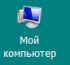 Системний значокМій комп’ютерЗразок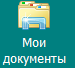 Впишіть інформацію до колонок 2 та 3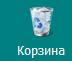 Впишіть інформацію до колонок 2 та 3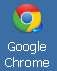 Ярлик Браузер Google ChromeЗразок Ярлик Текстовий процесор Microsoft WordВставте зображення до колонки 1Ярлик Графічний редактор PaintВставте зображення до колонки 1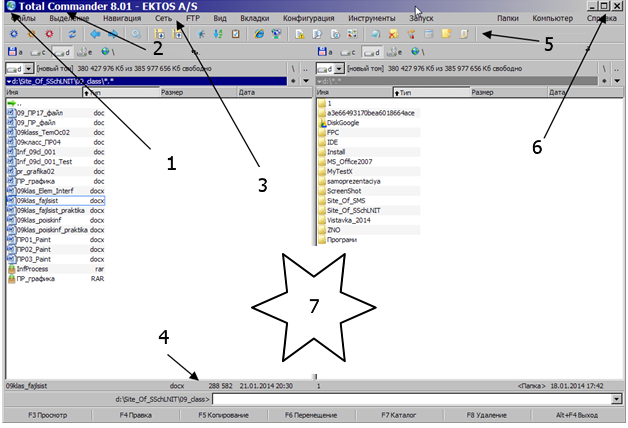 